ZGODAWyrażam zgodę na odbieranie mojego dziecka ze świetlicy w celu przyprowadzenia na zajęcia taneczne / akrobatykę Grow Academy. 
Dane osoby odbierającej dziecko:  Monika Gęborys  Imię i nazwisko dziecka:  Klasa:Termin zajęć: Imię i nazwiskoRodzica / prawnego opiekunaPodpis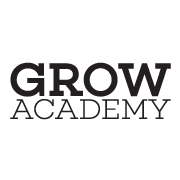 Informacje kontaktowe:
kontakt@growacademy.pltel. 502-451-601